Handout: Engaging Gen Z"Engaging Gen Z” is presented by the Center for Excellence in Teaching and Learning and Educational Partnerships.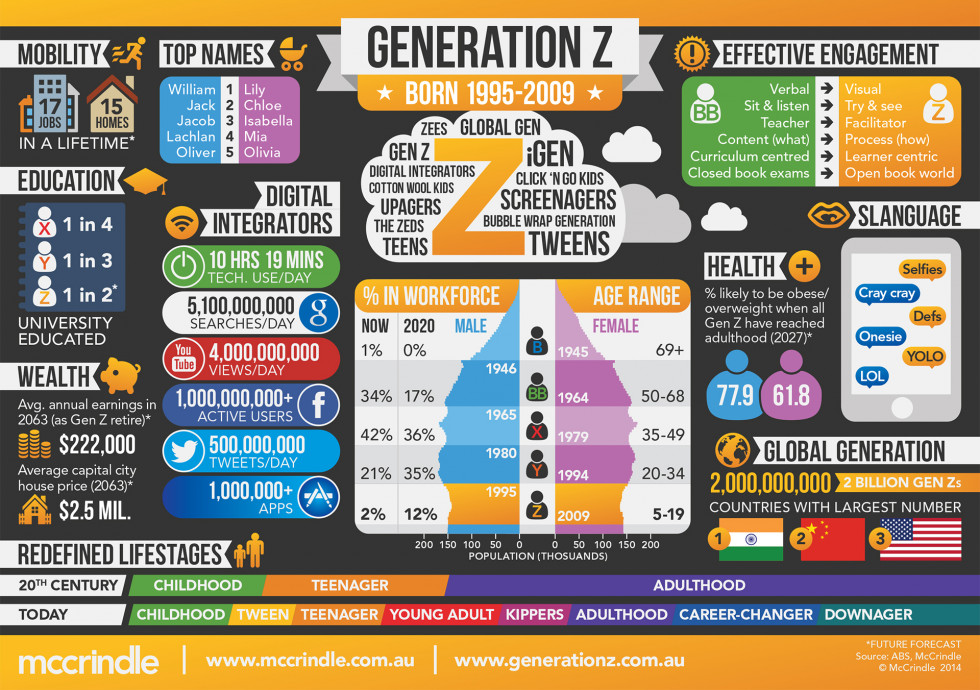 Gen Z Historic TimelineLived through the 9/11 attacks.Witnessed the 2008 housing market crash.Grew up in a world where your calendar, video games, emails and GPS navigation can be accessed on a single device.Access the world's issues through technological devices. About Gen ZGen Z is a third of the U.S. population and the most racially diverse generation to date. 70% of Gen Z participants self-reported being motivated by not letting others down. Self-reported personal characteristics include loyalty, compassion and thoughtfulness.Engagement Strategy 1: Leveraging TechnologyGen Z grew up with access to the internet and other advanced technology tools; lengthy lectures aren’t effective (Swanger, 2018). Educators should embrace technology and find innovative ways to integrate it into their pedagogical practices (Davidson, 2017). Activity: Smartphone Triva — Students work in groups using their cell phones to conduct credible research. Activity: Group PSA Project — Students design a 6-8-minute video project addressing a community issue. Engagement Strategy 2: Experiential Learning ActivitiesSeemiller and Grace (2016) found Gen Z students most frequently enjoy experiential and logic-based approaches to learning. Experiential and logic-based approaches allow students to learn though trial and error and hands-on application. Activity: Infomercials — Students create 2-3-minute infomercials to sell a product.Activity: Exit Tickets— Students write out one thing they don't understand, want to discuss further or disagree with. Engagement Strategy 3: Addressing Cultural DiversityCulturally responsive educators unlock hidden potential within their students by combating underachievement gaps. Culturally responsive educators build bridges between students' realities and lived experiences within the curriculum (newamerica.org). Strategy: Ensure instructional resources mirror the diverse student population you teach.Strategy: Use culturally sensitive language when teaching and facilitating learning.Engagement Strategy 4: Student RetentionDavidson (2017) noted that community colleges are unique institutions with open enrollment policies; therefore, faculty and institutional leaders should practice flexible approaches to meet students' needs. Gen Z students want an inclusive and affirming environment. Strategy: Implement a class buddy system and/or small collaborative accountability groups. Strategy: Stop before you drop and let's chat.Learn MoreArticlesTwenge, J.M. (2017). iGen: Why Today's Super-Connected Kids Are Growing Up Less Rebellious, More Tolerant, Less Happy--and Completely Unprepared for Adulthood--and What That Means for the Rest of Us.Swanger, D. (2018). The Future of Higher Education in the U.S.: Issues Facing Colleges and their Impacts on Campus. Pages 20-23.Web ResourcesDimock, M. (2019). Defining Generations: Where Millennials End and Generation Z Begins.BooksSeemiller, C. & Grace, M. (2016). Generation Z Goes to CollegeDavidson, C.N. (2017). The New Education: How to Revolutionize the University to Prepare Students for a World in FluxTED TalksSeemiller, C. (2017). Gen Z: Making a Difference Their Way.Shaifer, J. (2018). How To Speak "Generation Z."